     ҠАРАР                                                                         РЕШЕНИЕ             21 ноябрь 2022 й.                       № 312                       21 ноября 2022 г.О проведении публичных слушаний по проекту решения «О бюджете  сельского поселения Улу-Телякский сельсовет муниципального района  Иглинский  район Республики  Башкортостан  на 2023 год и на плановый период 2024 и 2025 годов» В соответствии с Федеральным законом № 131-ФЗ от 6.10.2003г. «Об общих принципах организации местного самоуправления в Российской Федерации», статьи 11 Устава  сельского  поселения Улу-Телякский сельсовет муниципального района Иглинский район Республики Башкортостан, Совет сельского поселения Улу-Телякский сельсовет муниципального района Иглинский район   р е ш и л:	1. Провести публичные слушания по проекту решения Совета  сельского поселения Улу-Телякский  сельсовет муниципального района Иглинский район Республики Башкортостан «О бюджете сельского поселения Улу-Телякский сельсовет муниципального района  Иглинский  район Республики  Башкортостан  на 2023 год и на плановый период 2024 и 2025 годов» 12 декабря 2022 года в 12-00  в здании администрации  сельского поселения Улу-Телякский сельсовет по адресу: Республика Башкортостан, Иглинский район, с. Улу-Теляк, ул. Ленина, д.14а (кабинет главы).	2.Обнародовать в здании администрации сельского поселения Улу-Телякский сельсовет  по адресу: Республика Башкортостан, Иглинский район, с. Улу-Теляк, ул. Ленина, д.14а дату, время и место проведения публичных слушаний.	3.Письменные обращения жителей сельского поселения Улу-Телякский сельсовет муниципального района Иглинский район по проекту решения «О бюджете сельского поселения Улу-Телякский сельсовет муниципального района  Иглинский  район Республики  Башкортостан  на 2023 год и на плановый период 2024 и 2025 годов» направлять в Совет сельского поселения Улу-Телякский сельсовет муниципального района Иглинский район в десятидневный срок со дня обнародования по адресу: Республика Башкортостан, Иглинский район, с. Улу-Теляк, ул. Ленина, д.14а или на электронную почту: ulu-telyakselsovet@mail.ru.   4. Создать комиссию по подготовке и проведению публичных слушаний по проекту решения «О бюджете   сельского поселения Улу-Телякский сельсовет муниципального района  Иглинский  район Республики  Башкортостан  на 2023 год и на плановый период 2024 и 2025 годов» в следующем составе:	 - Хатыпов Халит Галямович- депутат  от  избирательного  округа №4, председатель Комиссии;	-Мухаметшин Рафаил Ривенерович- депутат от  избирательного  округа№10, заместитель председателя Комиссии;	 -Дудина Александра Владимировна -депутат от  избирательного  округа №7, секретарь Комиссии.	5.Обнародовать настоящее решение на  информационном  стенде в здании администрации сельского поселения  Улу-Телякский  сельсовет муниципального района Иглинский район   по адресу: РБ, Иглинский  район, с. Улу-Теляк, ул.Ленина,д.14а и разместить на официальном сайте сельского поселения Улу-Телякский сельсовет муниципального района Иглинский Республики Башкортостан в информационно-телекоммуникационной сети Интернет.	6. Контроль  за  исполнением  настоящего  решения  возложить  на Постоянную комиссию  Совета сельского  поселения Улу-Телякский  сельсовет  муниципального  района  Иглинский  район  Республики Башкортостан по  бюджету, налогам,  вопросам  муниципальной собственности (председатель –Гималтдинова Г.Р.).Глава сельского поселения 							           Р.Р.ЧингизовБАШҠОРТОСТАН РЕСПУБЛИКАҺЫИГЛИН РАЙОНЫ
МУНИЦИПАЛЬ РАЙОНЫНЫҢ 
ОЛО ТЕЛӘК АУЫЛ СОВЕТЫАУЫЛ  БИЛӘМӘҺЕ  СОВЕТЫ (БАШКОРТОСТАН РЕСПУБЛИКАҺЫИГЛИН РАЙОНЫОЛО  ТЕЛӘК АУЫЛ СОВЕТЫ)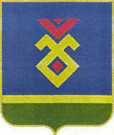 СОВЕТ СЕЛЬСКОГО ПОСЕЛЕНИЯУЛУ-ТЕЛЯКСКИЙ СЕЛЬСОВЕТ   МУНИЦИПАЛЬНОГО РАЙОНА ИГЛИНСКИЙ РАЙОН
РЕСПУБЛИКИ  БАШКОРТОСТАН(УЛУ-ТЕЛЯКСКИЙ СЕЛЬСОВЕТ   ИГЛИНСКОГО РАЙОНАРЕСПУБЛИКИ  БАШКОРТОСТАН